PonedjeljakSat 1= Hrvatski jezikPročitaj rečenice sa slovom i.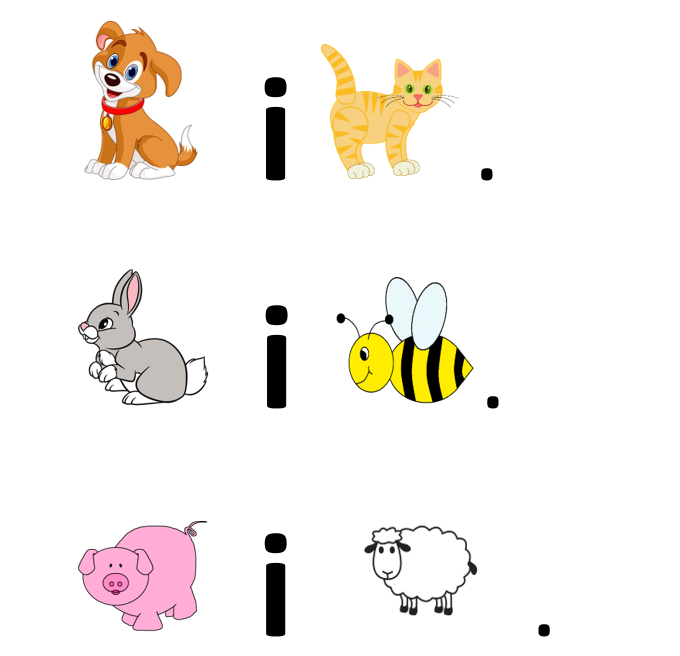 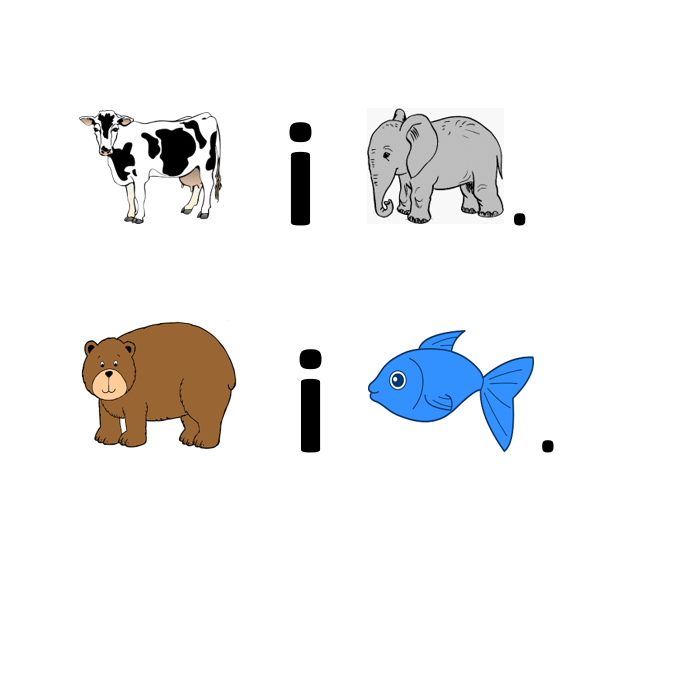 Na kraju pronađi i prekriži veliko i malo tiskano slovo i u kružićima.Sat 3= PERPPročitaj slovo i. Prati slova svojim prstićem.ČITAMO SLOVO  I   ii    i    i    i    i   i   i    iI    I    I    I    I   I   I    Ii    i    i    i    i   i   i    iI    I    I    I    I   I   I    Ii    i    i    i    i   i   i    iI    I    I    I    I   I   I    ISat 4= MatematikaPonovi brojanje do 5 pomoću prstića. Odredi koliko životinja ima na slici.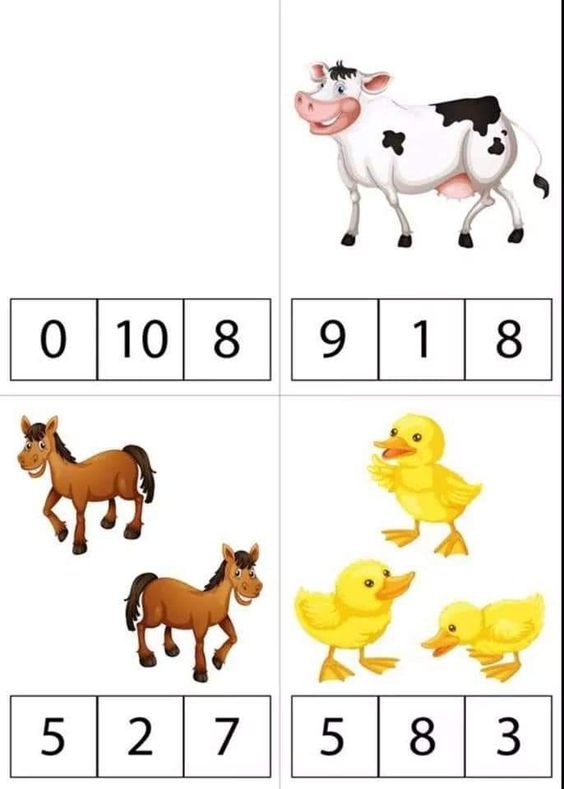 Sat 5= Likovna kuluraPogledaj crtež. Što je prikazano? Sve krugove na slici oboji žutom bojom. Sve trokute oboji narančastom bojom. Sve pravokutnike oboji plavom bojom.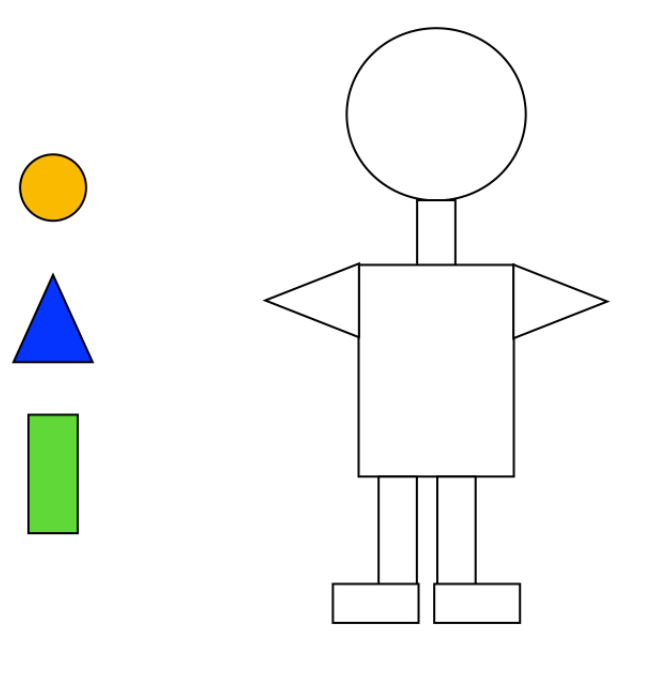 